AVISO PARA PAGAR EL ALQUILER O DEJAR DE LA PLANTILLA 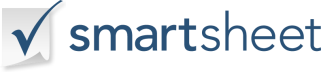 AVISO PARA PAGAR EL ALQUILER O RENUNCIARAVISO PARA PAGAR EL ALQUILER O RENUNCIARAVISO PARA PAGAR EL ALQUILER O RENUNCIARAVISO PARA PAGAR EL ALQUILER O RENUNCIARAVISO PARA PAGAR EL ALQUILER O RENUNCIARID DE REFERENCIAID DE REFERENCIAFECHA DE NOTIFICACIÓNINQUILINO(S) EN POSESIÓNINQUILINO(S) EN POSESIÓNDIRECCIÓN DE LOCALES ARRENDADOSDIRECCIÓN DE LOCALES ARRENDADOSTODOS LOS INQUILINOS ENUMERADOS ANTERIORMENTE Y TODAS LAS PERSONAS QUE AHORA ESTÁN EN POSESIÓN DE LAS INSTALACIONES ARRENDADAS ESTÁN SIENDO NOTIFICADOS DE QUE AHORA SE DEBE AL PROPIETARIO UNA SUMA DETODOS LOS INQUILINOS ENUMERADOS ANTERIORMENTE Y TODAS LAS PERSONAS QUE AHORA ESTÁN EN POSESIÓN DE LAS INSTALACIONES ARRENDADAS ESTÁN SIENDO NOTIFICADOS DE QUE AHORA SE DEBE AL PROPIETARIO UNA SUMA DETODOS LOS INQUILINOS ENUMERADOS ANTERIORMENTE Y TODAS LAS PERSONAS QUE AHORA ESTÁN EN POSESIÓN DE LAS INSTALACIONES ARRENDADAS ESTÁN SIENDO NOTIFICADOS DE QUE AHORA SE DEBE AL PROPIETARIO UNA SUMA DETODOS LOS INQUILINOS ENUMERADOS ANTERIORMENTE Y TODAS LAS PERSONAS QUE AHORA ESTÁN EN POSESIÓN DE LAS INSTALACIONES ARRENDADAS ESTÁN SIENDO NOTIFICADOS DE QUE AHORA SE DEBE AL PROPIETARIO UNA SUMA DE$     TODOS LOS INQUILINOS ENUMERADOS ANTERIORMENTE Y TODAS LAS PERSONAS QUE AHORA ESTÁN EN POSESIÓN DE LAS INSTALACIONES ARRENDADAS SON NOTIFICADOS ADEMÁS DE QUE EL PAGO DE DICHA SUMA ADEUDADA SE LE EXIGE POR LA PRESENTE, Y A MENOS QUE EL PAGO SE REALICE EN O ANTES DEL VENCIMIENTO DE SIETE (7) DÍAS DESPUÉS DE LA NOTIFICACIÓN DE ESTE AVISO, SU CONTRATO DE ARRENDAMIENTO DE LAS INSTALACIONES TERMINARÁ.  TODOS LOS INQUILINOS ENUMERADOS ANTERIORMENTE Y TODAS LAS PERSONAS QUE AHORA ESTÁN EN POSESIÓN DE LAS INSTALACIONES ARRENDADAS SON NOTIFICADOS ADEMÁS DE QUE EL PAGO DE DICHA SUMA ADEUDADA SE LE EXIGE POR LA PRESENTE, Y A MENOS QUE EL PAGO SE REALICE EN O ANTES DEL VENCIMIENTO DE SIETE (7) DÍAS DESPUÉS DE LA NOTIFICACIÓN DE ESTE AVISO, SU CONTRATO DE ARRENDAMIENTO DE LAS INSTALACIONES TERMINARÁ.  TODOS LOS INQUILINOS ENUMERADOS ANTERIORMENTE Y TODAS LAS PERSONAS QUE AHORA ESTÁN EN POSESIÓN DE LAS INSTALACIONES ARRENDADAS SON NOTIFICADOS ADEMÁS DE QUE EL PAGO DE DICHA SUMA ADEUDADA SE LE EXIGE POR LA PRESENTE, Y A MENOS QUE EL PAGO SE REALICE EN O ANTES DEL VENCIMIENTO DE SIETE (7) DÍAS DESPUÉS DE LA NOTIFICACIÓN DE ESTE AVISO, SU CONTRATO DE ARRENDAMIENTO DE LAS INSTALACIONES TERMINARÁ.  TODOS LOS INQUILINOS ENUMERADOS ANTERIORMENTE Y TODAS LAS PERSONAS QUE AHORA ESTÁN EN POSESIÓN DE LAS INSTALACIONES ARRENDADAS SON NOTIFICADOS ADEMÁS DE QUE EL PAGO DE DICHA SUMA ADEUDADA SE LE EXIGE POR LA PRESENTE, Y A MENOS QUE EL PAGO SE REALICE EN O ANTES DEL VENCIMIENTO DE SIETE (7) DÍAS DESPUÉS DE LA NOTIFICACIÓN DE ESTE AVISO, SU CONTRATO DE ARRENDAMIENTO DE LAS INSTALACIONES TERMINARÁ.  TODOS LOS INQUILINOS ENUMERADOS ANTERIORMENTE Y TODAS LAS PERSONAS QUE AHORA ESTÁN EN POSESIÓN DE LAS INSTALACIONES ARRENDADAS SON NOTIFICADOS ADEMÁS DE QUE EL PAGO DE DICHA SUMA ADEUDADA SE LE EXIGE POR LA PRESENTE, Y A MENOS QUE EL PAGO SE REALICE EN O ANTES DEL VENCIMIENTO DE SIETE (7) DÍAS DESPUÉS DE LA NOTIFICACIÓN DE ESTE AVISO, SU CONTRATO DE ARRENDAMIENTO DE LAS INSTALACIONES TERMINARÁ.  EL INCUMPLIMIENTO DARÁ LUGAR A PROCEDIMIENTOS LEGALES EN SU CONTRA PARA RECUPERAR LA POSESIÓN DE LOS MISMOS, CON ALQUILERES ADEUDADOS Y CUALQUIER CARGO ADICIONAL PERMITIDO POR LA LEY.  USTED SERÁ RESPONSABLE DE LOS COSTOS JUDICIALES, HONORARIOS LEGALES Y HONORARIOS RAZONABLES DE ABOGADOS SI SE TOMA ALGUNA ACCIÓN LEGAL.EL INCUMPLIMIENTO DARÁ LUGAR A PROCEDIMIENTOS LEGALES EN SU CONTRA PARA RECUPERAR LA POSESIÓN DE LOS MISMOS, CON ALQUILERES ADEUDADOS Y CUALQUIER CARGO ADICIONAL PERMITIDO POR LA LEY.  USTED SERÁ RESPONSABLE DE LOS COSTOS JUDICIALES, HONORARIOS LEGALES Y HONORARIOS RAZONABLES DE ABOGADOS SI SE TOMA ALGUNA ACCIÓN LEGAL.EL INCUMPLIMIENTO DARÁ LUGAR A PROCEDIMIENTOS LEGALES EN SU CONTRA PARA RECUPERAR LA POSESIÓN DE LOS MISMOS, CON ALQUILERES ADEUDADOS Y CUALQUIER CARGO ADICIONAL PERMITIDO POR LA LEY.  USTED SERÁ RESPONSABLE DE LOS COSTOS JUDICIALES, HONORARIOS LEGALES Y HONORARIOS RAZONABLES DE ABOGADOS SI SE TOMA ALGUNA ACCIÓN LEGAL.EL INCUMPLIMIENTO DARÁ LUGAR A PROCEDIMIENTOS LEGALES EN SU CONTRA PARA RECUPERAR LA POSESIÓN DE LOS MISMOS, CON ALQUILERES ADEUDADOS Y CUALQUIER CARGO ADICIONAL PERMITIDO POR LA LEY.  USTED SERÁ RESPONSABLE DE LOS COSTOS JUDICIALES, HONORARIOS LEGALES Y HONORARIOS RAZONABLES DE ABOGADOS SI SE TOMA ALGUNA ACCIÓN LEGAL.EL INCUMPLIMIENTO DARÁ LUGAR A PROCEDIMIENTOS LEGALES EN SU CONTRA PARA RECUPERAR LA POSESIÓN DE LOS MISMOS, CON ALQUILERES ADEUDADOS Y CUALQUIER CARGO ADICIONAL PERMITIDO POR LA LEY.  USTED SERÁ RESPONSABLE DE LOS COSTOS JUDICIALES, HONORARIOS LEGALES Y HONORARIOS RAZONABLES DE ABOGADOS SI SE TOMA ALGUNA ACCIÓN LEGAL.ESTE ES UN DOCUMENTO LEGALMENTE VINCULANTE, UNA COPIA DE LA CUAL PERMANECERÁ EN SU ARCHIVO. ESTE ES UN DOCUMENTO LEGALMENTE VINCULANTE, UNA COPIA DE LA CUAL PERMANECERÁ EN SU ARCHIVO. ESTE ES UN DOCUMENTO LEGALMENTE VINCULANTE, UNA COPIA DE LA CUAL PERMANECERÁ EN SU ARCHIVO. ESTE ES UN DOCUMENTO LEGALMENTE VINCULANTE, UNA COPIA DE LA CUAL PERMANECERÁ EN SU ARCHIVO. ESTE ES UN DOCUMENTO LEGALMENTE VINCULANTE, UNA COPIA DE LA CUAL PERMANECERÁ EN SU ARCHIVO. NOMBRE DEL PROPIETARIOMGMT COMPFIRMA DEL PROPIETARIOFECHAS E R V I C E O F N O T I C E I N F O R M A T I O NS E R V I C E O F N O T I C E I N F O R M A T I O NS E R V I C E O F N O T I C E I N F O R M A T I O NS E R V I C E O F N O T I C E I N F O R M A T I O NS E R V I C E O F N O T I C E I N F O R M A T I O NS E R V I C E O F N O T I C E I N F O R M A T I O NS E R V I C E O F N O T I C E I N F O R M A T I O NESTE REGISTRO CERTIFICA QUE UNA COPIA DE ESTE AVISO PARA PAGAR EL ALQUILER O RENUNCIAR SE ENTREGÓ AL INQUILINO (S) NOMBRADO EN LA DIRECCIÓN ANTERIOR.ESTE REGISTRO CERTIFICA QUE UNA COPIA DE ESTE AVISO PARA PAGAR EL ALQUILER O RENUNCIAR SE ENTREGÓ AL INQUILINO (S) NOMBRADO EN LA DIRECCIÓN ANTERIOR.ESTE REGISTRO CERTIFICA QUE UNA COPIA DE ESTE AVISO PARA PAGAR EL ALQUILER O RENUNCIAR SE ENTREGÓ AL INQUILINO (S) NOMBRADO EN LA DIRECCIÓN ANTERIOR.ESTE REGISTRO CERTIFICA QUE UNA COPIA DE ESTE AVISO PARA PAGAR EL ALQUILER O RENUNCIAR SE ENTREGÓ AL INQUILINO (S) NOMBRADO EN LA DIRECCIÓN ANTERIOR.ESTE REGISTRO CERTIFICA QUE UNA COPIA DE ESTE AVISO PARA PAGAR EL ALQUILER O RENUNCIAR SE ENTREGÓ AL INQUILINO (S) NOMBRADO EN LA DIRECCIÓN ANTERIOR.ESTE REGISTRO CERTIFICA QUE UNA COPIA DE ESTE AVISO PARA PAGAR EL ALQUILER O RENUNCIAR SE ENTREGÓ AL INQUILINO (S) NOMBRADO EN LA DIRECCIÓN ANTERIOR.ESTE REGISTRO CERTIFICA QUE UNA COPIA DE ESTE AVISO PARA PAGAR EL ALQUILER O RENUNCIAR SE ENTREGÓ AL INQUILINO (S) NOMBRADO EN LA DIRECCIÓN ANTERIOR.FECHA DE SERVICIOFECHA DE SERVICIOHORAHORAMODO DE 

SERVICIOseleccione todos los que correspondanMODO DE 

SERVICIOseleccione todos los que correspondan__ CORREO CERTIFICADO devolución rcpt solicitado

__ COPIA DEJADA EN LAS INSTALACIONES__ CORREO CERTIFICADO devolución rcpt solicitado

__ COPIA DEJADA EN LAS INSTALACIONES__ CORREO CERTIFICADO devolución rcpt solicitado

__ COPIA DEJADA EN LAS INSTALACIONES__ CORREO ORDINARIO

                  __ COPIA PUBLICADA EN LAS INSTALACIONES__ CORREO ORDINARIO

                  __ COPIA PUBLICADA EN LAS INSTALACIONESMODO DE 

SERVICIOseleccione todos los que correspondanMODO DE 

SERVICIOseleccione todos los que correspondan__ COPIA ENTREGADA EN MANO ANOMBRE IMPRESO DEL DESTINATARIONOMBRE IMPRESO DEL DESTINATARIONOMBRE IMPRESO DEL DESTINATARIOFIRMA DEL DESTINATARIOFIRMA DEL DESTINATARIOFIRMA DEL DESTINATARIOFIRMA DEL PROPIETARIOFECHAFECHAFECHARENUNCIACualquier artículo, plantilla o información proporcionada por Smartsheet en el sitio web es solo para referencia. Si bien nos esforzamos por mantener la información actualizada y correcta, no hacemos representaciones o garantías de ningún tipo, expresas o implícitas, sobre la integridad, precisión, confiabilidad, idoneidad o disponibilidad con respecto al sitio web o la información, artículos, plantillas o gráficos relacionados contenidos en el sitio web. Por lo tanto, cualquier confianza que deposite en dicha información es estrictamente bajo su propio riesgo.